Открытка ко Дню Победы в технике пластилинографииЦель: Закрепление у детей навыков работы с пластилином. Выполнение подарка к празднику 9 мая, посредством лепки.
Задачи:Дать представление о празднике День Победы;Закрепить навыки аккуратного наклеивания, умение делить пластилин на части (разрезая стеком), приемы лепки (прямое раскатывание, сплющивание) и соединения частей.воспитание патриотических чувств и чувства уважения к ветеранам ВОВ, воспитывать аккуратное выполнение работы, терпения;Развивать мелкую моторику кистей рук.Материалы и инструменты:лист плотного картона;пластилин голубого, жёлтого, красного, оранжевого, чёрного цветов;стека;зубочистка;доска для лепки.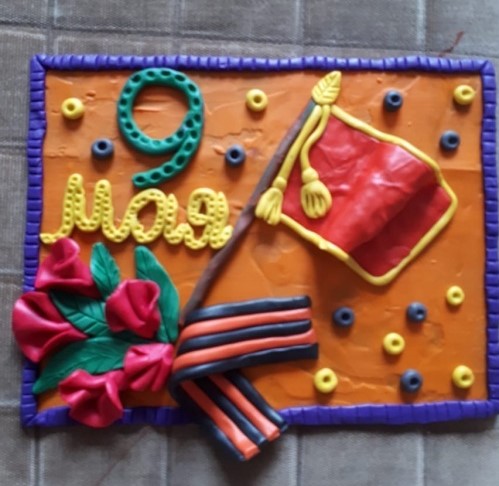 Инструкция:Разминаем оранжевый пластилин и замазываем им картонную основу.Подготовить подложку можно в часы самостоятельной деятельности после снаДелаем большой «блинчик» из красного пластилина, вырезаем из него флаг.Важно, чтобы при вырезании детали были ровными и симметричнымиИз жёлтого пластилина делаем тонкую «колбаску» для окантовки, лепим её на подложку и делаем насечки.катаем колбаски оранжевого и черного цвета и формируем георгиевскую ленточку.Формируем фиолетовую «колбаску» чуть толще для окантовки картины. Насечки делаем стекой.Лепим цветы и листья, располагаем их на картине.Формируем из колбасок цифру 9 и слово май.Формируем жёлтые и черные шарики из пластилина. Стекой показываем рельефность.